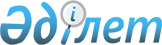 О внесении изменений и дополнений в постановление Правительства Республики Казахстан от 29 июня 1999 года N 888
					
			Утративший силу
			
			
		
					Постановление Правительства Республики Казахстан от 27 апреля 2005 года
N 394. Утратило силу постановлением Правительства Республики Казахстан от 27 июля 2015 года № 591      Сноска. Утратило силу постановлением Правительства РК от 27.07.2015 № 591 (вводится в действие со дня его первого официального опубликования).      В соответствии с  Законом  Республики Казахстан от 30 июня 1998 года "О регистрации залога движимого имущества" Правительство Республики Казахстан  ПОСТАНОВЛЯЕТ: 

      1. Внести в  постановление  Правительства Республики Казахстан от 29 июня 1999 года N 888 "Об утверждении Положения "О размере и порядке взимания платы за регистрацию залога движимого имущества и оказание информационных услуг" (САПП Республики Казахстан, 1999 год, N 29, ст. 286), следующие изменения и дополнения: 

      заголовок изложить в следующей редакции: 

      "Об утверждении Положения о размере и порядке взимания платы за оказание информационных услуг по залогу движимого имущества"; 

      в пункте 1: 

      слова "регистрацию залога движимого имущества и" исключить; 

      дополнить словами "по залогу движимого имущества"; 

      в Положении о размере и порядке взимания платы за регистрацию залога движимого имущества и оказание информационных услуг, утвержденном указанным постановлением: 

      заголовок изложить в следующей редакции: 

      "Положение о размере и порядке взимания платы за оказание информационных услуг по залогу движимого имущества"; 

      в пункте 1: 

      слова "за регистрацию залога движимого имущества и" исключить; 

      после слов "оказание информационных услуг" дополнить словами "по залогу движимого имущества"; 

      пункт 2 изложить в следующей редакции: 

      "2. Плата за предоставление информационных услуг, в том числе выдачу свидетельства о регистрации залога движимого имущества, выдачу выписки из реестра регистрации залога движимого имущества, а также за исправление ошибок в регистрационных документах, допущенных по вине заявителя, вносится юридическими и физическими лицами, в интересах которых совершаются указанные действия."; 

      заголовок главы 4 изложить в следующей редакции: 

      "4. Размер платы за оказание информационных услуг по залогу движимого имущества"; 

      пункт 4 изложить в следующей редакции: 

      "4. Плата, взимаемая с физических и юридических лиц за предоставление информационных услуг, а также за исправление ошибок в регистрационных документах, допущенных по вине заявителя, исчисляется, исходя из месячной расчетного показателя, действующего в Республике Казахстан на день уплаты, в размере половины месячного расчетного показателя."; 

      дополнить пунктом 4-1 следующего содержания: 

      "4-1. Запрещается оказание информационных услуг без взимания платы, за исключением случаев, определенных пунктом 3 настоящего Положения."; 

      в наименовании главы 5 слова "за регистрацию залога движимого имущества" заменить словами "за оказание информационных услуг по залогу движимого имущества"; 

      в пункте 5 слова "за регистрацию залога движимого имущества, перечисляется в размере 50 процентов в доход местного бюджета, 50 процентов на расчетный счет регистрирующего органа; плата" исключить; 

      пункт 5-1 исключить; 

      пункт 6 изложить в следующей редакции: 

      "6. В регистрирующий орган представляется квитанция или копия платежного документа о внесении платы за оказание информационных услуг, а также за исправление ошибок в регистрационных документах, допущенных по вине заявителя."; 

      пункт 7 исключить. 

      2. Настоящее постановление вводится в действие по истечении десяти календарных дней после первого официального опубликования.        Премьер-Министр 

      Республики Казахстан 
					© 2012. РГП на ПХВ «Институт законодательства и правовой информации Республики Казахстан» Министерства юстиции Республики Казахстан
				